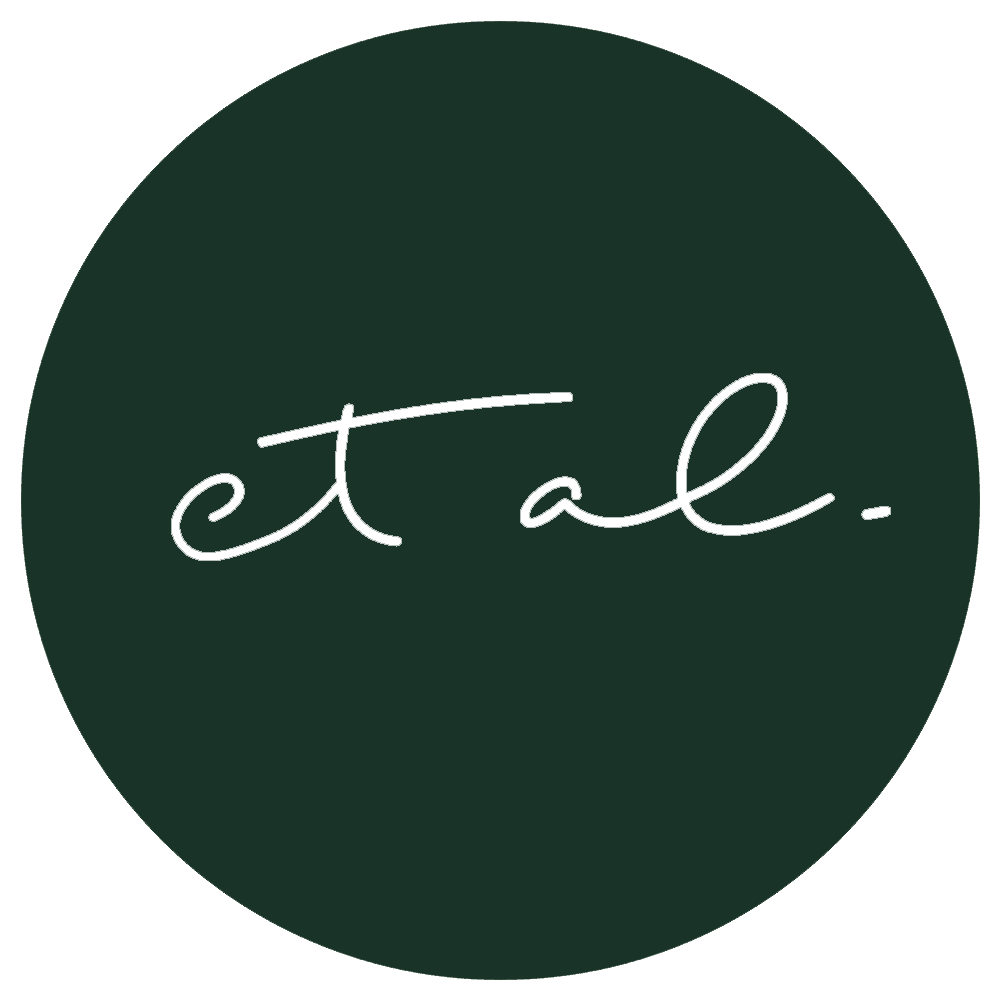 Chefs pick share menu-Sourdough, smoked butter-Blood Sausage Roll, Beetroot KetchupBurrata, Shaved Zucchini, Tempura Flowers, hazelnuts-Barramundi, Roast Eggplant, Tomato, PestoPork Belly, Charred Apple Sauce, RaisinsCrisp Potatoes, Smoked Golden Syrup-Coconut sorbet, marshmallow, berry coulis